ANEXO IRECIBO DE RETIRADA DE EDITAL PELA INTERNET(enviar pelo e-mail )TOMADA DE PREÇOS n° 02/19SEI PROCESSO nº 415/2019-00Denominação:CNPJ:Endereço:e-mail:Cidade:Estado:Telefone:Obtivemos, através do acesso à página http://www.tce.sp.gov.br/licitacao/licitacoes, nesta data, cópia do instrumento convocatório da licitação acima identificada.Local:                                                                    ,     de                            de 2019.Nome:Senhor Licitante,Visando à comunicação futura entre este Tribunal de Contas e sua empresa, solicitamos a Vossa Senhoria preencher o recibo de retirada do Edital e remetê-lo à Seção de Licitações - DM-5, pelo e-mail dm5@tce.sp.gov.br.A não remessa do recibo exime o Tribunal de Contas do Estado de São Paulo da comunicação, através de e-mail, de eventuais esclarecimentos e retificações ocorridas no instrumento convocatório, bem como de quaisquer informações adicionais, não cabendo posteriormente qualquer reclamação.Recomendamos, ainda, consultas à referida página para eventuais comunicações e ou esclarecimentos disponibilizados acerca do processo licitatório.Os esclarecimentos prestados, decisões sobre eventuais impugnações, entre outras comunicações, serão disponibilizados na página da Internet http://www.tce.sp.gov.br/licitacao/licitacoes.ANEXO IIIPROPOSTA COMERCIALTOMADA DE PREÇOS nº 02/19A apresentação desta Proposta será considerada como indicação bastante de que inexistem fatos que impeçam a participação do licitante neste certame.Valor Total Geral, com BDI por extenso: __________________________________________________Prazo de execução dos serviços: 180 (cento e oitenta) dias corridos, conforme Cronograma Físico-Financeiro dos Serviços constante no Memorial Descritivo, contados da data indicada pelo CONTRATANTE na Autorização para Início dos Serviços.Validade da proposta: 60 (sessenta) dias corridos, contados a partir da data da apresentação dos envelopes.Prazo de garantia: Equipamentos/Materiais: ___ (_____) meses, contados da data de emissão do Termo de Recebimento Definitivo (mínimo de 12 meses ou conforme padrão do fabricante se esta for maior); Switch de Acesso: 36 (trinta e seis) meses junto ao fabricante no Brasil, conforme estabelece o subitem 2.2.17 do Memorial Descritivo – Anexo II deste Edital, sendo contados a partir da data de emissão do Termo de Recebimento Provisório;Serviços: 60 (sessenta) meses, contados da data de emissão do Termo de Recebimento Definitivo.DECLARO, sob as penas da lei, que o objeto ofertado atende a todas as especificações exigidas no Memorial Descritivo - Anexo II.DECLARO que os preços acima indicados contemplam todos os custos diretos e indiretos incorridos na data da apresentação desta proposta incluindo, entre outros: tributos, encargos sociais, material, despesas administrativas, seguro, frete e lucro.São Paulo, em ____ de ________________ de 2019._______________________________________Assinatura do representante legalNome do representante:	_____________________________________RG do representante:	_____________________________________ANEXO VCARTA CREDENCIALAO TRIBUNAL DE CONTAS DO ESTADO DE SÃO PAULOReferência: Tomada de Preços nº 02/19Pelo presente, designo o Sr. ___________________________, portador do RG nº _____________________ para representante da empresa __________________, CNPJ: _______________, estando ele credenciado a responder junto a V. Sas. em tudo o que se fizer necessário durante os trabalhos de abertura, exame, habilitação, classificação e interposição de recursos, relativamente à documentação de habilitação e à proposta por nós apresentadas para fins de participação na licitação em referência.São Paulo, em __ de __________ de 2019._______________________________________Assinatura do representante legalNome do Representante:RG do Representante nº:ANEXO VIDECLARAÇÃO DE MICROEMPRESA OU EMPRESA DE PEQUENO PORTE                         DECLARO, sob as penas da lei, sem prejuízo das sanções e multas previstas no ato convocatório, que a empresa _________________________________________(denominação da pessoa jurídica), CNPJ nº ________________________é microempresa ou empresa de pequeno porte, nos termos do enquadramento previsto nos incisos I e II e §§ 1º e 2º, bem como não possui qualquer dos impedimentos previstos nos §§ 4º e seguintes todos do artigo 3º da Lei Complementar nº 123, de 14 de dezembro de 2006, e alterações, cujos termos declaro conhecer na íntegra, estando apta, portanto, a exercer o direito de comprovar a regularidade fiscal e trabalhista somente para efeito de assinatura de contrato, previsto nos artigos 42 e 43 da referida lei complementar, no procedimento licitatório da Tomada de Preços nº 02/19, realizado pelo Tribunal de Contas do Estado de São Paulo.São Paulo, em ____ de ________________ de 2019._______________________________________Assinatura do representante legalNome do representante:_____________________________________ RG do representante:_______________________________________ ANEXO VIIMODELO ARQUIVO DECLARAÇÕES(FASE HABILITAÇÃO)Eu ___________________ (nome completo), representante legal da empresa __________________________ (denominação da pessoa jurídica), participante da Tomada de Preços nº 02/19, do Tribunal de Contas do Estado de São Paulo, DECLARO sob as penas da lei:a) Nos termos do inciso V do artigo 27 da Lei Federal nº 8.666, de 21 de junho de 1993 e alterações, que a empresa encontra-se em situação regular perante o Ministério do Trabalho, no que se refere à observância do disposto no inciso XXXIII do artigo 7º da Constituição Federal; b) Que a empresa atende às normas relativas à saúde e segurança no Trabalho, para os fins estabelecidos pelo parágrafo único do artigo 117 da Constituição do Estado de São Paulo;c) Estar ciente de que registro(s) no CADIN ESTADUAL (Lei Estadual nº 12.799/08), impede(m) a contratação com este Tribunal de Contas; d) Estar ciente da obrigação de manter o endereço da empresa atualizado junto ao TCESP, e de que as notificações e comunicações formais decorrentes da execução do contrato serão efetuadas no endereço que constar em seu preâmbulo. Caso a empresa não seja encontrada, será notificada pelo Diário Oficial do Estado de São Paulo, conforme Termo de Ciência e de Notificação, Anexo “A” ao Contrato;e) Para o caso de empresas em recuperação judicial: estar ciente de que no momento da assinatura do contrato deverei apresentar cópia do ato de nomeação do administrador judicial ou se o administrador for pessoa jurídica, o nome do profissional responsável pela condução do processo e, ainda, declaração, relatório ou documento equivalente do juízo ou do administrador, de que o plano de recuperação judicial está sendo cumprido;f) Para o caso de empresas em recuperação extrajudicial: estar ciente de que no momento da assinatura do contrato deverei apresentar comprovação documental de que as obrigações do plano de recuperação extrajudicial estão sendo cumpridas.   São Paulo, em ____ de ________________ de 2019.                              _______________________________________                                    Nome e assinatura do representante legal                                    RG nº ................... DADOS DO LICITANTEDADOS DO LICITANTEDADOS DO LICITANTEDenominação:Denominação:Denominação:Endereço:Endereço:Endereço:CEP:Fone: (  )Fone: (  )e-mail:e-mail:CNPJ:OBJETO:  Contratação de empresa especializada para adaptação de imóvel que abrigará a Unidade Regional de Santos (UR-20) do Tribunal de Contas do Estado de São Paulo - TCESPOBJETO:  Contratação de empresa especializada para adaptação de imóvel que abrigará a Unidade Regional de Santos (UR-20) do Tribunal de Contas do Estado de São Paulo - TCESPOBJETO:  Contratação de empresa especializada para adaptação de imóvel que abrigará a Unidade Regional de Santos (UR-20) do Tribunal de Contas do Estado de São Paulo - TCESPOBJETO:  Contratação de empresa especializada para adaptação de imóvel que abrigará a Unidade Regional de Santos (UR-20) do Tribunal de Contas do Estado de São Paulo - TCESPOBJETO:  Contratação de empresa especializada para adaptação de imóvel que abrigará a Unidade Regional de Santos (UR-20) do Tribunal de Contas do Estado de São Paulo - TCESPOBJETO:  Contratação de empresa especializada para adaptação de imóvel que abrigará a Unidade Regional de Santos (UR-20) do Tribunal de Contas do Estado de São Paulo - TCESP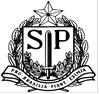 TRIBUNAL DE CONTAS
  DO ESTADO DE SÃO PAULOTRIBUNAL DE CONTAS
  DO ESTADO DE SÃO PAULOTRIBUNAL DE CONTAS
  DO ESTADO DE SÃO PAULOTRIBUNAL DE CONTAS
  DO ESTADO DE SÃO PAULOTRIBUNAL DE CONTAS
  DO ESTADO DE SÃO PAULOITEMSERVIÇOSSERVIÇOSUnidadeQTDVALORES (R$)VALORES (R$)VALORES (R$)VALORES (R$)VALORES (R$)VALORES (R$)VALORES (R$)VALORES (R$)VALORES (R$)ITEMSERVIÇOSSERVIÇOSUnidadeQTDUNITÁRIOUNITÁRIOUNITÁRIOUNITÁRIOUNITÁRIOTOTALTOTALTOTALSOMAITEMSERVIÇOSSERVIÇOSUnidadeQTDMaterialMaterialMaterialMão de ObraMão de ObraMaterialMão de ObraMão de ObraSOMA1PARTE CIVILPARTE CIVIL1.1PREPARAÇÃO/REMOÇÃO/DEMOLIÇÃOPREPARAÇÃO/REMOÇÃO/DEMOLIÇÃO1.1.1Remoção com reaproveitamento de luminárias de aclaramento.Remoção com reaproveitamento de luminárias de aclaramento.u201.1.2Remoção com reaproveitamento de luminárias de emergência.Remoção com reaproveitamento de luminárias de emergência.u41.1.3Remoção com reaproveitamento de eletrodutos e conduletes aparentes, incluindo fiação.Remoção com reaproveitamento de eletrodutos e conduletes aparentes, incluindo fiação.m3381.1.4Abertura de vãos em forro de gesso e demolição de forro.Abertura de vãos em forro de gesso e demolição de forro.m²91.1.5Remoção com reaproveitamento de porta, incluindo batentes e guarnições.Remoção com reaproveitamento de porta, incluindo batentes e guarnições.u21.1.6Remoção de pia tipo bancada e frontão, incluindo sifão, engate e torneira.Remoção de pia tipo bancada e frontão, incluindo sifão, engate e torneira.u41.1.7Demolição de alvenaria com delimitação e corte para instalação de porta em WCDemolição de alvenaria com delimitação e corte para instalação de porta em WCm³0,61.1.8Demolição de revestimento cerâmico nas paredes do WCDemolição de revestimento cerâmico nas paredes do WCm²431.1.9Demolição do revestimento cerâmico do piso do WCDemolição do revestimento cerâmico do piso do WCm²61.1.10Demolição do piso e rodapé dos pavimentosDemolição do piso e rodapé dos pavimentosm²3501.1.11Demolição do contrapiso da área fria dos pavimentosDemolição do contrapiso da área fria dos pavimentosm²301.2INFRAESTRUTURA ELÉTRICAINFRAESTRUTURA ELÉTRICA1.2.1Fornecimento e instalação de eletrocalha 50x50 mm para infraestutura de elétrica, incluso conexões e suportes.Fornecimento e instalação de eletrocalha 50x50 mm para infraestutura de elétrica, incluso conexões e suportes.m1121.2.2Fornecimento e assentamento de eletroduto corrugado de 3/4" em alvenaria, incluindo rasgo (com disco diamantado) e fechamento.Fornecimento e assentamento de eletroduto corrugado de 3/4" em alvenaria, incluindo rasgo (com disco diamantado) e fechamento.m341.2.3Fornecimento e assentamento de caixa de PVC 4"x2", chumbada na alvenaria.Fornecimento e assentamento de caixa de PVC 4"x2", chumbada na alvenaria.u121.2.4Fornecimento e assentamento de caixa de PVC 4"x2", chumbada em divisória de drywall.Fornecimento e assentamento de caixa de PVC 4"x2", chumbada em divisória de drywall.u131.2.5Fornecimento e assentamento de caixa de preparação para instalação de evaporadora de sistema de ar-condicionado.Fornecimento e assentamento de caixa de preparação para instalação de evaporadora de sistema de ar-condicionado.u101.2.6Instalação de rodapé técnico 120x50 mm, 2 septos (3 vias), incluso conexões. Acabamento cor branca.Instalação de rodapé técnico 120x50 mm, 2 septos (3 vias), incluso conexões. Acabamento cor branca.m1391.2.7Fornecimento e instalação de caixa para instalação de 02 (duas) tomadas elétricas e 02 (duas) tomadas RJ45.Fornecimento e instalação de caixa para instalação de 02 (duas) tomadas elétricas e 02 (duas) tomadas RJ45.u601.2.8Fornecimento e instalação de caixa para instalação de 04 (quatro) tomadas elétricasFornecimento e instalação de caixa para instalação de 04 (quatro) tomadas elétricasu81.2.9Fornecimento e instalação de caixa para instalação de 04 (quatro) tomadas RJ45Fornecimento e instalação de caixa para instalação de 04 (quatro) tomadas RJ45u161.3CIVIL/ACABAMENTOS/ACESSÓRIOSCIVIL/ACABAMENTOS/ACESSÓRIOS1.3.1Fornecimento e instalação de divisória drywall montada (laje/laje) com montantes de 70 mm, completa, incluindo tratamento antiruído (lâ de rocha) e placa de gesso comum em cada face. Fornecimento e instalação de divisória drywall montada (laje/laje) com montantes de 70 mm, completa, incluindo tratamento antiruído (lâ de rocha) e placa de gesso comum em cada face. m²1061.3.2Fornecimento e instalação de divisória drywall montada (laje/laje) com montantes de 70 mm, completa, incluindo tratamento antiruído (lâ de rocha) e placa de gesso resistente à umidade (verde) em cada face. Fornecimento e instalação de divisória drywall montada (laje/laje) com montantes de 70 mm, completa, incluindo tratamento antiruído (lâ de rocha) e placa de gesso resistente à umidade (verde) em cada face. m²161.3.3Fornecimento e instalação de janela fixa de vidro, incluindo contramarco e guanição de alumínio, em divisória de drywall Fornecimento e instalação de janela fixa de vidro, incluindo contramarco e guanição de alumínio, em divisória de drywall u11.3.4Fornecimento e montagem de divisória com 1,7m de altura, em formato “L” contendo área envidraçada.Fornecimento e montagem de divisória com 1,7m de altura, em formato “L” contendo área envidraçada.u31.3.5Fornecimento e instalação de porta corta fogo (PCF) P-90, completa, incluindo batente, dobradiças de pressão e fechadura com chave. Folha da porta com 0,9 m de largura. Incluso acabamento.Fornecimento e instalação de porta corta fogo (PCF) P-90, completa, incluindo batente, dobradiças de pressão e fechadura com chave. Folha da porta com 0,9 m de largura. Incluso acabamento.u11.3.6Fornecimento e instalação de porta corta fogo (PCF) P-90, completa, incluindo batente, dobradiças de pressão e maçaneta. Folha de porta com 1,20 m de largura.Fornecimento e instalação de porta corta fogo (PCF) P-90, completa, incluindo batente, dobradiças de pressão e maçaneta. Folha de porta com 1,20 m de largura.u11.3.7Reinstalação de porta, incluindo acabamentoReinstalação de porta, incluindo acabamentou11.3.8Fornecimento e instalação de porta de madeira completa, folha 2,10 x 0,90 m, incluindo batente e metais, acabamento em esmalte sintético, em divisória de drywall.Fornecimento e instalação de porta de madeira completa, folha 2,10 x 0,90 m, incluindo batente e metais, acabamento em esmalte sintético, em divisória de drywall.u11.3.9Fornecimento e instalação de porta de madeira completa, folha 2,10 x 1,0 m, incluindo batente e metais, acabamento em verniz, dotada de barra antipânico.Fornecimento e instalação de porta de madeira completa, folha 2,10 x 1,0 m, incluindo batente e metais, acabamento em verniz, dotada de barra antipânico.u11.3.10Fornecimento e instalação de porta de madeira completa, folha 2,10 x 0,90m, incluindo batente e metais, acabamento em verniz, em divisória de drywall Fornecimento e instalação de porta de madeira completa, folha 2,10 x 0,90m, incluindo batente e metais, acabamento em verniz, em divisória de drywall u61.3.11Ajuste nas portas de madeira do acesso principal do pavimento. Serviço inclui aplicação de verniz com pigmentação para uniformização da tonalidade (porta/batente), regulagem do fecho das fechaduras e fixação das maçanetas.Ajuste nas portas de madeira do acesso principal do pavimento. Serviço inclui aplicação de verniz com pigmentação para uniformização da tonalidade (porta/batente), regulagem do fecho das fechaduras e fixação das maçanetas.u31.3.12Ajuste de portas de alumínio.Ajuste de portas de alumínio.u81.3.13Automatização dos portões externo. Incluindo fornecimento de controles remotos.Automatização dos portões externo. Incluindo fornecimento de controles remotos.u31.3.14Forro metálico modular tegular 0,625x0,625 m, incluindo estrutura em perfil T invertido e tabica.Forro metálico modular tegular 0,625x0,625 m, incluindo estrutura em perfil T invertido e tabica.m²1911.3.15Bordas do forro com gesso (drywall)Bordas do forro com gesso (drywall)m²951.3.16Reparação e fornecimento de forro gesso para as áreas de forro, com a construção de alçapão com borda metálica, e fornecimento e execução de forro de gessoReparação e fornecimento de forro gesso para as áreas de forro, com a construção de alçapão com borda metálica, e fornecimento e execução de forro de gessom²171.3.17Complementação de cordão de gesso.Complementação de cordão de gesso.m21.3.18Emassamento com massa corrida PVA, incluindo lixa.Emassamento com massa corrida PVA, incluindo lixa.m²571.3.19Emassamento com massa corrida acrílica, incluindo lixa.Emassamento com massa corrida acrílica, incluindo lixa.m²191.3.20Pintura (mínimo 03 demãos), tinta latex interior, cor referência "algodão egípcio", incluso preparação de superfície.Pintura (mínimo 03 demãos), tinta latex interior, cor referência "algodão egípcio", incluso preparação de superfície.m²4741.3.21Pintura (mínimo 03 demãos), tinta latex acrílica, cor branco fosco, incluso preparação de superfície de gesso.Pintura (mínimo 03 demãos), tinta latex acrílica, cor branco fosco, incluso preparação de superfície de gesso.m²1861.3.22Pintura (mínimo 03 demãos), tinta latex interior, cor branco fosco, incluso preparação de superfície de gesso.Pintura (mínimo 03 demãos), tinta latex interior, cor branco fosco, incluso preparação de superfície de gesso.m²941.3.23Demarcação (pintura) de vaga para cadeirante.Demarcação (pintura) de vaga para cadeirante.u11.3.24Fornecimento e assentamento de piso tátil direcional de borracha nos termos da NBR9050.Fornecimento e assentamento de piso tátil direcional de borracha nos termos da NBR9050.u741.3.25Fornecimento e assentamento de piso tátil de alerta de borrcha nos termos da NBR9050.Fornecimento e assentamento de piso tátil de alerta de borrcha nos termos da NBR9050.u921.3.26Fornecimento e instalação de mastro para bandeira em aço galvanizado a quente, completo, incluso todos os acessórios necessários.Fornecimento e instalação de mastro para bandeira em aço galvanizado a quente, completo, incluso todos os acessórios necessários.u31.3.27Placas de identificação dos WC´s - PcD, Feminino e Masculino.Placas de identificação dos WC´s - PcD, Feminino e Masculino.u101.3.28Fornecimento e fixação de placa indicativa de andar em braile.Fornecimento e fixação de placa indicativa de andar em braile.u11.3.29Fornecimento e aplicação de película de controle solar para os vidros das janelas.Fornecimento e aplicação de película de controle solar para os vidros das janelas.m2641.3.30Fornecimento e instalação de grade padrão em material metálico galvanizado a fogo para fechamento do vão das janelas do pavimento térreo, incluindo prime e acabamento em esmalte sintético.Fornecimento e instalação de grade padrão em material metálico galvanizado a fogo para fechamento do vão das janelas do pavimento térreo, incluindo prime e acabamento em esmalte sintético.u91.3.31Fornecimento e instalação de grade padrão em material metálico galvanizado a fogo para proteção de janela dos banheirosFornecimento e instalação de grade padrão em material metálico galvanizado a fogo para proteção de janela dos banheirosu11.3.32Fornecimento e intalação de fechamento metálico para as áreas das sacadas do pavimento térreo.Fornecimento e intalação de fechamento metálico para as áreas das sacadas do pavimento térreo.m²41.3.33Fornecimento e instalação de fechamento metálico contendo porta de 2,10 x 0,90 m (vão luz) para o acesso principal da edificação, incluindo prime e acabamento em esmalte sintético. Incluso instalação de fechadura eletromecânica.Fornecimento e instalação de fechamento metálico contendo porta de 2,10 x 0,90 m (vão luz) para o acesso principal da edificação, incluindo prime e acabamento em esmalte sintético. Incluso instalação de fechadura eletromecânica.m²61.3.34Fornecimento e instalação de fechamento em material metálico galvanizado a fogo para as aberturas existentes na escada de emergência junto ao pavimento TérreoFornecimento e instalação de fechamento em material metálico galvanizado a fogo para as aberturas existentes na escada de emergência junto ao pavimento Térreom²21.3.35Fornecimento e instalação de fechamento em alumínio na cor branca.Fornecimento e instalação de fechamento em alumínio na cor branca.m²21.3.36Fornecimento e instalação de guarda corpo para o pavimento Cobertura/Ático Fornecimento e instalação de guarda corpo para o pavimento Cobertura/Ático m²231.3.37Complementação do guarda corpo localizado na garagem com incoprporação de corrimãos nos termos da NBR9050. Incluso sinalização braile e de fim de curso.Complementação do guarda corpo localizado na garagem com incoprporação de corrimãos nos termos da NBR9050. Incluso sinalização braile e de fim de curso.m1,51.3.38Fornecimento e instalação de cobertura em policarbonato alveolar para o pavimento cobertura/áticoFornecimento e instalação de cobertura em policarbonato alveolar para o pavimento cobertura/áticou11.3.39Fornecimento e instalação de fita adesiva antiderrapanteFornecimento e instalação de fita adesiva antiderrapantem361.3.40Fornecimento e instalação de video porteiro colorido completo.Fornecimento e instalação de video porteiro colorido completo.u11.3.41Fornecimento e fixação sinalização de emergênciaFornecimento e fixação sinalização de emergênciau101.3.42Fornecimento e instalação de sistema de prevenção de incêndioFornecimento e instalação de sistema de prevenção de incêndiou11.3.43Impermeabilização e refazimento do contrapiso da área friaImpermeabilização e refazimento do contrapiso da área friam²361.3.44Fornecimento e assentamento de soleira de granitoFornecimento e assentamento de soleira de granitou81.3.45Fornecimento e assentamento de piso dos pavimentosFornecimento e assentamento de piso dos pavimentosm²3501.3.46Construção de alvenariaConstrução de alvenariam²31.3.47Fornecimento e Assentamento de revestimento cerâmico no piso de banheiroFornecimento e Assentamento de revestimento cerâmico no piso de banheirom²61.3.48Fornecimento e Assentamento de revestimento cerâmico na parede de banheiro, incluindo rodameioFornecimento e Assentamento de revestimento cerâmico na parede de banheiro, incluindo rodameiom²431.4HIDRÁULICA HIDRÁULICA 1.4.1Tubulação de PVC 3/4" para AF, incluso conexões, cava e fechamento.Tubulação de PVC 3/4" para AF, incluso conexões, cava e fechamento.m121.4.2Registro de gaveta 3/4", incluindo adaptadores e chumbamento na alvenaria.Registro de gaveta 3/4", incluindo adaptadores e chumbamento na alvenaria.u101.4.3Registro de pressão  3/4", incluindo adaptadores e chumbamento na alvenaria.Registro de pressão  3/4", incluindo adaptadores e chumbamento na alvenaria.u21.4.4Cotovelo 90º D3/4", azul para água fria com rosca metálica.Cotovelo 90º D3/4", azul para água fria com rosca metálica.u81.4.5Tubo em PVC branco 100 mm com conexões, incluindo cava e fechamento.Tubo em PVC branco 100 mm com conexões, incluindo cava e fechamento.m101.4.6Tubo em PVC branco 75mm com conexões, incluindo cava e fechamento.Tubo em PVC branco 75mm com conexões, incluindo cava e fechamento.m41.4.7Tubo em PVC branco 50mm com conexões, incluindo cava e fechamento.Tubo em PVC branco 50mm com conexões, incluindo cava e fechamento.m61.4.8Torneira de serviço em material metálico.Torneira de serviço em material metálico.u21.4.9Porta papel higiênico em metal cromado brilhante.Porta papel higiênico em metal cromado brilhante.u101.4.10Fornecimento e instalação de assento em poliéster para bacia sanitáriaFornecimento e instalação de assento em poliéster para bacia sanitáriau101.4.11Fornecimento e instalação de dispenser para sabonete líquido.Fornecimento e instalação de dispenser para sabonete líquido.u101.4.12Fornecimento e instalação de dispenser para papel toalha.Fornecimento e instalação de dispenser para papel toalha.u101.4.13Fornecimento e instalação de espelho (mínimo 4,0 mm de espessura) com moldura de perfil de alumínio brilhante dimensões 50 x 70 cm.Fornecimento e instalação de espelho (mínimo 4,0 mm de espessura) com moldura de perfil de alumínio brilhante dimensões 50 x 70 cm.u101.4.14Fornecimento e instalação de barra de apoio em aço inox com 0,80 m de comprimento em conformidade à NBR9050.Fornecimento e instalação de barra de apoio em aço inox com 0,80 m de comprimento em conformidade à NBR9050.u41.4.15Fornecimento e instalação de torneira com acionamento por alavanca para o WC-PcD.Fornecimento e instalação de torneira com acionamento por alavanca para o WC-PcD.u21.4.16Fornecimento e instalação de conjunto barras de apoio em aço inox para o lavatório do WC-PcD nos termos da NBR9050.Fornecimento e instalação de conjunto barras de apoio em aço inox para o lavatório do WC-PcD nos termos da NBR9050.u21.4.17Fornecimento e instalação de barra de inox para a porta do WC-PcDFornecimento e instalação de barra de inox para a porta do WC-PcDu21.4.18Fornecimento e instalação de painel de aço inox na parte inferior da folha da porta do WC-PcDFornecimento e instalação de painel de aço inox na parte inferior da folha da porta do WC-PcDu21.4.19Fornecimento e instalação de anel de sinalização de fim de curso para corrimãos e placa em braile.Fornecimento e instalação de anel de sinalização de fim de curso para corrimãos e placa em braile.u41.4.20Fornecimento e instalação de cabide metálico.Fornecimento e instalação de cabide metálico.u11.4.21Bacia PcD sanitária com caixa acoplada, incluindo, cone plástico, anel de vedação, engate metálico e parafusos de fixação.Bacia PcD sanitária com caixa acoplada, incluindo, cone plástico, anel de vedação, engate metálico e parafusos de fixação.u21.4.22Reinstalação das bacias sanitárias removidas, com fornecimento de reparosReinstalação das bacias sanitárias removidas, com fornecimento de reparosu21.4.23Fornecimento e instalação de lavatório completo para PcDFornecimento e instalação de lavatório completo para PcDu21.4.24Reinstalação de lavatório de louça, incluindo elementos hidráulicosReinstalação de lavatório de louça, incluindo elementos hidráulicosu21.4.25Fornecimento e instalação de pia de granito completa e revestimento cerâmicoFornecimento e instalação de pia de granito completa e revestimento cerâmicou11.4.26Fornecimento e instalação de caixa sifonada de PVC 10x10x5 cm com grelha marca de referência Tigre ou similar em técnica e desempenhoFornecimento e instalação de caixa sifonada de PVC 10x10x5 cm com grelha marca de referência Tigre ou similar em técnica e desempenhou21.4.27Fornecimento e instalação de caixa para ralo seco de PVC 10 cm com grelha marca de referência Tigre ou similar em técnica e desempenhoFornecimento e instalação de caixa para ralo seco de PVC 10 cm com grelha marca de referência Tigre ou similar em técnica e desempenhou21.4.28Fornecimento e instalação de cortina para box de banheiroFornecimento e instalação de cortina para box de banheirou21.5SISTEMA DE HIDRANTESISTEMA DE HIDRANTE1.5.1Fornecimento e instalação de armário em chapa de aço 1020, decapado e fosfotizado, tratamento antiferrugem e pintura na cor vermelha conforme IT. Tampa com fecho, visor e sinalização. Dimensões 0,90 x 0,60 x 0,3 (h x l x p).Fornecimento e instalação de armário em chapa de aço 1020, decapado e fosfotizado, tratamento antiferrugem e pintura na cor vermelha conforme IT. Tampa com fecho, visor e sinalização. Dimensões 0,90 x 0,60 x 0,3 (h x l x p).u61.5.2Fornecimento e instalação de conjunto composto por mangueira de 1 1/2" de fibra sintética vegetal com revestimento interno de borracha, comprimento 30 m, engate rápido tipo storz montada em roldana ou cesto basculante; esguicho tronco cônico de engate rápido tipo storz; chave de conexão storzFornecimento e instalação de conjunto composto por mangueira de 1 1/2" de fibra sintética vegetal com revestimento interno de borracha, comprimento 30 m, engate rápido tipo storz montada em roldana ou cesto basculante; esguicho tronco cônico de engate rápido tipo storz; chave de conexão storzu61.5.3Fornecimento e instalação de registro angular tipo globo de 2 1/2"Fornecimento e instalação de registro angular tipo globo de 2 1/2"u61.5.4Registro de gaveta de 2 1/2"Registro de gaveta de 2 1/2"u131.5.5Válvula de retenção de 2 1/2" horizontalVálvula de retenção de 2 1/2" horizontalu31.5.6Fornecimento e instalação de tubulação de cobre classe E de 2 1/2", incluindo conexões. Tubulação pintada na cor vermelha nos termos da IT. Inclusa fixação na laje nos trajetos horizontais e abraçadeiras nos trajetos verticais. Serviço contempla furações nas alvenarias para passagem das tubulaçõesFornecimento e instalação de tubulação de cobre classe E de 2 1/2", incluindo conexões. Tubulação pintada na cor vermelha nos termos da IT. Inclusa fixação na laje nos trajetos horizontais e abraçadeiras nos trajetos verticais. Serviço contempla furações nas alvenarias para passagem das tubulaçõesm1201.5.7Fornecimento e instalação de dispositivo de recalque e conexões, incluido caixa com tampa resistente à impactos e intempéries, em confomidade IT 22. Incluso, ainda, adaptador e tampão de engate rápidoFornecimento e instalação de dispositivo de recalque e conexões, incluido caixa com tampa resistente à impactos e intempéries, em confomidade IT 22. Incluso, ainda, adaptador e tampão de engate rápidou11.5.8Fornecimento e instalação de conjunto com duas moto-bombas para pressurização do sistema de hidrante. Inclusa proteção contra intempéries, além de conexões e isolamentos elétricos.Fornecimento e instalação de conjunto com duas moto-bombas para pressurização do sistema de hidrante. Inclusa proteção contra intempéries, além de conexões e isolamentos elétricos.u11.5.9Fornecimento e instalação de reservatório de polietileno de alta densidade com capacidade de 6 m3.Fornecimento e instalação de reservatório de polietileno de alta densidade com capacidade de 6 m3.u21.5.10Interligação dos novos reservatórios com o existente no subsoloInterligação dos novos reservatórios com o existente no subsolou11.5.11Fornecimento e instalação de quadro de comando para acionamento do sistema de bombas de incêndioFornecimento e instalação de quadro de comando para acionamento do sistema de bombas de incêndiou11.5.12Fornecimento e instalação de gradil para proteção do reservatório técnico de incêndioFornecimento e instalação de gradil para proteção do reservatório técnico de incêndiom²10Sub-total ítem 1. Parte CivilSub-total ítem 1. Parte CivilSub-total ítem 1. Parte CivilSub-total ítem 1. Parte CivilSub-total ítem 1. Parte CivilSub-total ítem 1. Parte CivilSub-total ítem 1. Parte CivilSub-total ítem 1. Parte CivilSub-total ítem 1. Parte CivilSub-total ítem 1. Parte Civil2PARTE ELÉTRICA/LÓGICA/AUDIO PARTE ELÉTRICA/LÓGICA/AUDIO 2.1INSTALAÇÕES ELÉTRICASINSTALAÇÕES ELÉTRICAS2.1.1Fornecimento e instalação de holofotes junto aos mastros das bandeiras em conformidade estética aos holofotes já instalados no exterior da edificaçãoFornecimento e instalação de holofotes junto aos mastros das bandeiras em conformidade estética aos holofotes já instalados no exterior da edificaçãou32.1.2Calha de iluminação 0,62 x 0,62 com 4 lâmpadas tubulares de led 10W, 5.500/6.000K, completa, incluindo aletas metalizadas.Calha de iluminação 0,62 x 0,62 com 4 lâmpadas tubulares de led 10W, 5.500/6.000K, completa, incluindo aletas metalizadas.u882.1.3Tomadas com suporte para luminárias de aclaramento.Tomadas com suporte para luminárias de aclaramento.u1112.1.4Cabo PP 3x1,5mm2 para ligação das calhas de iluminação.Cabo PP 3x1,5mm2 para ligação das calhas de iluminação.m1112.1.5Plug de tomada (2P+T) para ligação das calhas de iluminação.Plug de tomada (2P+T) para ligação das calhas de iluminação.u1112.1.6Cabo de cobre de 1,5 mm2, capa PVC antichama (verde, bco, preto)Cabo de cobre de 1,5 mm2, capa PVC antichama (verde, bco, preto)m9002.1.7Cabo de cobre de 2,5 mm2, capa PVC antichama (verde, bco, preto)Cabo de cobre de 2,5 mm2, capa PVC antichama (verde, bco, preto)m55002.1.8Cabo de cobre de 4,0 mm2, capa PVC antichama (verde, bco, preto)Cabo de cobre de 4,0 mm2, capa PVC antichama (verde, bco, preto)m4502.1.9Tomada 20A para caixa de rodapé técnico.Tomada 20A para caixa de rodapé técnico.u1602.1.10Tomada 2P+T com base e espelho, completa.Tomada 2P+T com base e espelho, completa.u192.1.11Tomadas completas, incluindo base e espelho de acabamento.Tomadas completas, incluindo base e espelho de acabamento.u122.1.12Interruptor simples completo, incluindo base, acionador e espelho de acabamento.Interruptor simples completo, incluindo base, acionador e espelho de acabamento.u152.1.13Interruptor duplo completo, incluindo base, acionador e espelho de acabamento.Interruptor duplo completo, incluindo base, acionador e espelho de acabamento.u22.1.14Reinstalação das luminárias de emergência, incluindo fixação e ajustes necessários.Reinstalação das luminárias de emergência, incluindo fixação e ajustes necessários.u42.1.15Fornecimento e instalação de luminárias de emergência, incluindo fixação, em conformidade estética às demais luminárias.Fornecimento e instalação de luminárias de emergência, incluindo fixação, em conformidade estética às demais luminárias.u112.1.16Instalação de luminárias anteriormente removidas, incluindo cabeamento e ajustes.Instalação de luminárias anteriormente removidas, incluindo cabeamento e ajustes.u122.1.17Fornecimento e instalação de minicaptores para o SPDA, incluindo fixadores ou conectores.Fornecimento e instalação de minicaptores para o SPDA, incluindo fixadores ou conectores.u42.1.18Fornecimento e instalação de disjuntor bipolar de 16A para circuitos de tomadas de corrente.Fornecimento e instalação de disjuntor bipolar de 16A para circuitos de tomadas de corrente.u22.1.19Reinstalação de eletrodutos e conduletes.Reinstalação de eletrodutos e conduletes.m1102.1.20Fornecimento e instalação de chuveiro elétrico completo, incluindo prolongador.Fornecimento e instalação de chuveiro elétrico completo, incluindo prolongador.u22.2LÓGICALÓGICA2.2.1Fornecimento e instalação de Eletroduto PVC rígido, resistente chamas, 3/4", cor cinzaFornecimento e instalação de Eletroduto PVC rígido, resistente chamas, 3/4", cor cinzam2702.2.2Fornecimento e instalação de Caixa de passagem/derivação  PVC rígido, 3/4", cor cinzaFornecimento e instalação de Caixa de passagem/derivação  PVC rígido, 3/4", cor cinzau302.2.3Fornecimento e instalação de suporte articulado para TV/monitorFornecimento e instalação de suporte articulado para TV/monitoru32.2.4Fornecimento e instalação de Cabo UTP Cat.6Fornecimento e instalação de Cabo UTP Cat.6m67002.2.5Fornecimento e instalação de RJ45 Cat.6 (keystone)Fornecimento e instalação de RJ45 Cat.6 (keystone)u1982.2.6Fornecimento e instalação de Patch-panel 24 portas Cat.6Fornecimento e instalação de Patch-panel 24 portas Cat.6u92.2.7Fornecimento e instalação de Patch-cord Cat.6 1,5m - cor azulFornecimento e instalação de Patch-cord Cat.6 1,5m - cor azulu502.2.8Fornecimento e instalação de Patch-cord Cat.6 2,5m - cor azulFornecimento e instalação de Patch-cord Cat.6 2,5m - cor azulu802.2.9Fornecimento e instalação de Patch-cord Cat.6 3,0m - cor azulFornecimento e instalação de Patch-cord Cat.6 3,0m - cor azulu202.2.10Fornecimento e instalação de Patch-cord Cat.6, 5,0m - cor azulFornecimento e instalação de Patch-cord Cat.6, 5,0m - cor azulu202.2.11Fornecimento e instalação de Patch-cord Cat.6 1,5m - cor amareloFornecimento e instalação de Patch-cord Cat.6 1,5m - cor amarelou502.2.12Fornecimento e instalação de Patch-cord óptico LC/LC duplex multimodo 62,5/125 10mFornecimento e instalação de Patch-cord óptico LC/LC duplex multimodo 62,5/125 10mu32.2.13Fornecimento e instalação de Voice-panel 20 portas Cat.3Fornecimento e instalação de Voice-panel 20 portas Cat.3u62.2.14Fornecimento e instalação de Régua de tomadas 8 tomadas para rack 19"Fornecimento e instalação de Régua de tomadas 8 tomadas para rack 19"u12.2.15Fornecimento e instalação de Rack torre 19" 36 UFornecimento e instalação de Rack torre 19" 36 Uu12.2.16Fornecimento e instalação de Rack parede 19" 12 UsFornecimento e instalação de Rack parede 19" 12 Usu32.2.17Fornecimento e instalação de Switch GigaEthernet 24 portas - PoE - 2 SFPFornecimento e instalação de Switch GigaEthernet 24 portas - PoE - 2 SFPu42.2.18Fornecimento e instalação de Transceiver 1000 Base-SX SFP LC (GBIC) Fornecimento e instalação de Transceiver 1000 Base-SX SFP LC (GBIC) u62.2.19Fornecimento e instalação de Cabo CI 50x20 paresFornecimento e instalação de Cabo CI 50x20 paresm302.2.20Fornecimento e instalação de Cartucho p/ identificação Fornecimento e instalação de Cartucho p/ identificação u12.2.21Fornecimento e instalação de Bandeja para rack 19" tipo torreFornecimento e instalação de Bandeja para rack 19" tipo torreu22.2.22Fornecimento e instalação de Guia de cabos horizontal fechado 1U para rack 19"Fornecimento e instalação de Guia de cabos horizontal fechado 1U para rack 19"u252.2.23Certificação da redeCertificação da redeu1982.2.24TV/Monitor LCD/LED de 28"TV/Monitor LCD/LED de 28"u12.2.25Câmera para o circuito de CFTV, fixa, compacta, alcance 30 metrosCâmera para o circuito de CFTV, fixa, compacta, alcance 30 metrosu12.2.26Unidade gerenciadora digital de vídeo em rede (NVR) de até 16 câmeras IP, armazenamento de 12 TB, 1 interface de rede Gigabit Ethernet e 4 entradas de alarmeUnidade gerenciadora digital de vídeo em rede (NVR) de até 16 câmeras IP, armazenamento de 12 TB, 1 interface de rede Gigabit Ethernet e 4 entradas de alarmeu12.3AUDIO AUDIO 2.3.1Fornecimento e instalação de eletrocalha metátlica galvanizada 100 x 50 mm;Fornecimento e instalação de eletrocalha metátlica galvanizada 100 x 50 mm;m72.3.2Fornecimento e instalação de eletrocalha metátlica galvanizada 50 x 50 mm;Fornecimento e instalação de eletrocalha metátlica galvanizada 50 x 50 mm;m152.3.3Fornecimento e assentamento de eletroduto corrugado de PVC de 2";Fornecimento e assentamento de eletroduto corrugado de PVC de 2";m102.3.4Fornecimento e assentamento de eletroduto corrugado de PVC de ¾” ;Fornecimento e assentamento de eletroduto corrugado de PVC de ¾” ;m32.3.5Fornecimento e assentamento de caixa de PVC 4" x 2" com espelho cego;Fornecimento e assentamento de caixa de PVC 4" x 2" com espelho cego;u42.3.6Fornecimento e assentamento de caixa de PVC 4" x 4" com espelho cego;Fornecimento e assentamento de caixa de PVC 4" x 4" com espelho cego;u52.3.7Fornecimento e instalação de cabo XLR x XLR Balanceado 20mFornecimento e instalação de cabo XLR x XLR Balanceado 20mu32.3.8Fornecimento e instalação de cabo XLR x XLR Balanceado 15mFornecimento e instalação de cabo XLR x XLR Balanceado 15mu22.3.9Fornecimento e instalação de cabo TRS x TRS balanceado de 20m Fornecimento e instalação de cabo TRS x TRS balanceado de 20m u1Sub-total ítem 2. Parte Elétrica/Lógica/AudioSub-total ítem 2. Parte Elétrica/Lógica/AudioSub-total ítem 2. Parte Elétrica/Lógica/AudioSub-total ítem 2. Parte Elétrica/Lógica/AudioSub-total ítem 2. Parte Elétrica/Lógica/AudioSub-total ítem 2. Parte Elétrica/Lógica/AudioSub-total ítem 2. Parte Elétrica/Lógica/AudioSub-total ítem 2. Parte Elétrica/Lógica/AudioSub-total ítem 2. Parte Elétrica/Lógica/AudioSub-total ítem 2. Parte Elétrica/Lógica/Audio3AR-CONDICIONADOAR-CONDICIONADO3.1Unidade evaporadora tipo hi-wall de 12.000 BTU's, controle remoto sem fio, suportes e fixação do aparelho.Unidade evaporadora tipo hi-wall de 12.000 BTU's, controle remoto sem fio, suportes e fixação do aparelho.u93.2Unidade evaporadora tipo hi-wall de 24.000 BTU's, controle remoto sem fio, suportes e fixação do aparelho.Unidade evaporadora tipo hi-wall de 24.000 BTU's, controle remoto sem fio, suportes e fixação do aparelho.u13.3Unidade evaporadora tipo cassete de 24.000 BTU's, controle remoto sem fio, suportes e fixação do aparelho.Unidade evaporadora tipo cassete de 24.000 BTU's, controle remoto sem fio, suportes e fixação do aparelho.u133.4Unidade condensadora de 48 HPUnidade condensadora de 48 HPu13.5Base, amortecedores e instalação das unidades condensadorasBase, amortecedores e instalação das unidades condensadorasu13.6Tubulação de dreno em PVC de 1.1/4" com isolamento térmico de espessura mínima de 8 mm.Tubulação de dreno em PVC de 1.1/4" com isolamento térmico de espessura mínima de 8 mm.m1003.7Tubulação de dreno em PVC de 3/4" com isolamento térmico de espessura mínima de 8 mm.Tubulação de dreno em PVC de 3/4" com isolamento térmico de espessura mínima de 8 mm.m303.8Cabo de cobre, flexível, 2,0 mm², isolamento 750 V, isolação PVC, 70°C,  para alimentação elétrica dos evaporadores.Cabo de cobre, flexível, 2,0 mm², isolamento 750 V, isolação PVC, 70°C,  para alimentação elétrica dos evaporadores.m2503.9Cabo de controle, 1,5 mm², blindadoCabo de controle, 1,5 mm², blindadom3003.10Eletroduto de ferro galvanizado de 1" com conexões e suportes.Eletroduto de ferro galvanizado de 1" com conexões e suportes.m2503.11Disjuntor de 10A, unipolar, instalado no painel localDisjuntor de 10A, unipolar, instalado no painel localu233.12Bomba de drenagem de água de condensação recomendada pelo fabricante do equipamentoBomba de drenagem de água de condensação recomendada pelo fabricante do equipamentou233.13Tubo de cobre de 1/4" para gás/líquido, com conexões, soldagem a foscoper, suportes, isolante térmico com espuma elastomérica e fita aluminizada de proteção.Tubo de cobre de 1/4" para gás/líquido, com conexões, soldagem a foscoper, suportes, isolante térmico com espuma elastomérica e fita aluminizada de proteção.m303.14Tubo de cobre de 3/8" para gás/líquido, com conexões, soldagem a foscoper, suportes, isolante térmico com espuma elastomérica e fita aluminizada de proteção.Tubo de cobre de 3/8" para gás/líquido, com conexões, soldagem a foscoper, suportes, isolante térmico com espuma elastomérica e fita aluminizada de proteção.m803.15Tubo de cobre de 1/2" para gás/líquido, com conexões, soldagem a foscoper, suportes, isolante térmico com espuma elastomérica e fita aluminizada de proteção.Tubo de cobre de 1/2" para gás/líquido, com conexões, soldagem a foscoper, suportes, isolante térmico com espuma elastomérica e fita aluminizada de proteção.m603.16Tubo de cobre de 5/8" para gás/líquido, com conexões, soldagem a foscoper, suportes, isolante térmico com espuma elastomérica e fita aluminizada de proteção.Tubo de cobre de 5/8" para gás/líquido, com conexões, soldagem a foscoper, suportes, isolante térmico com espuma elastomérica e fita aluminizada de proteção.m703.17Tubo de cobre de 3/4" para gás/líquido, com conexões, soldagem a foscoper, suportes, isolante térmico com espuma elastomérica e fita aluminizada de proteção.Tubo de cobre de 3/4" para gás/líquido, com conexões, soldagem a foscoper, suportes, isolante térmico com espuma elastomérica e fita aluminizada de proteção.m503.18Tubo de cobre de 7/8" para gás/líquido, com conexões, soldagem a foscoper, suportes, isolante térmico com espuma elastomérica e fita aluminizada de proteção.Tubo de cobre de 7/8" para gás/líquido, com conexões, soldagem a foscoper, suportes, isolante térmico com espuma elastomérica e fita aluminizada de proteção.m203.19Tubo de cobre de 1.1/8" para gás/líquido, com conexões, soldagem a foscoper, suportes, isolante térmico com espuma elastomérica e fita aluminizada de proteção.Tubo de cobre de 1.1/8" para gás/líquido, com conexões, soldagem a foscoper, suportes, isolante térmico com espuma elastomérica e fita aluminizada de proteção.m203.20Tubo de cobre de 1.5/8" para gás/líquido, com conexões, soldagem a foscoper, suportes, isolante térmico com espuma elastomérica e fita aluminizada de proteção.Tubo de cobre de 1.5/8" para gás/líquido, com conexões, soldagem a foscoper, suportes, isolante térmico com espuma elastomérica e fita aluminizada de proteção.m503.21Válvula de esfera em cobre, 1/4"Válvula de esfera em cobre, 1/4"u93.22Válvula de esfera em cobre, 3/8"Válvula de esfera em cobre, 3/8"u143.23Válvula de esfera em cobre, 1/2"Válvula de esfera em cobre, 1/2"u93.24Válvula de esfera em cobre, 5/8"Válvula de esfera em cobre, 5/8"u143.25Unidade de controle das evaporadorasUnidade de controle das evaporadorasu13.26Quadro elétrico local, com réqua de bornes e acessórios, para acomodação da unidade de controle e disjuntores.Quadro elétrico local, com réqua de bornes e acessórios, para acomodação da unidade de controle e disjuntores.u43.27Disjuntor automático com proteção termomagnética, tripolar, corrente até 20 A, tensão 220 V.Disjuntor automático com proteção termomagnética, tripolar, corrente até 20 A, tensão 220 V.u43.28Disjuntor automático com proteção termomagnética, tripolar, corrente até 200 A, tensão 220 V.Disjuntor automático com proteção termomagnética, tripolar, corrente até 200 A, tensão 220 V.u13.29Quadro elétrico com réqua de bornes, para acomodação do disjuntor principal de alimentação do sistemaQuadro elétrico com réqua de bornes, para acomodação do disjuntor principal de alimentação do sistemau13.30Cabo de cobre isolado em PVC, 120 mm², 750 KV, 70°C, flexívelCabo de cobre isolado em PVC, 120 mm², 750 KV, 70°C, flexívelm403.31Cabo de cobre isolado em PVC, 60 mm², 750 KV, 70°C, flexívelCabo de cobre isolado em PVC, 60 mm², 750 KV, 70°C, flexívelm203.32Eletroduto de ferro galvanizado de 4" com conexões e suportes.Eletroduto de ferro galvanizado de 4" com conexões e suportes.m603.33Gas de refrigeração R410Gas de refrigeração R410kg253.34Duto de ventilação em chapa de aço galvanizadoDuto de ventilação em chapa de aço galvanizadom703.35Duto flexível de alumínio, 5"Duto flexível de alumínio, 5"m703.36Caixa ventiladora com ventilador centrífugo, vazão mínima de 700 m³/h, pressão 30 mmCA - 220 / 380 V / 60HZCaixa ventiladora com ventilador centrífugo, vazão mínima de 700 m³/h, pressão 30 mmCA - 220 / 380 V / 60HZu13.37Grelhas do sistema de renovação de arGrelhas do sistema de renovação de aru233.38Vácuo, testes e comissionamentoVácuo, testes e comissionamentou13.39As built da tubulação frigorigena, ventilação e instalação elétrica.As built da tubulação frigorigena, ventilação e instalação elétrica.u13.40Projeto executivo, memória de cálculo térmico e ART.Projeto executivo, memória de cálculo térmico e ART.u1Sub-total ítem 3. Parte Ar condicionadoSub-total ítem 3. Parte Ar condicionadoSub-total ítem 3. Parte Ar condicionadoSub-total ítem 3. Parte Ar condicionadoSub-total ítem 3. Parte Ar condicionadoSub-total ítem 3. Parte Ar condicionadoSub-total ítem 3. Parte Ar condicionadoSub-total ítem 3. Parte Ar condicionadoSub-total ítem 3. Parte Ar condicionadoSub-total ítem 3. Parte Ar condicionado4 ACABAMENTO NA ÁREA EXTERNA ACABAMENTO NA ÁREA EXTERNA4.1Reforço do rejunte na área do piso descoberto da coberturaReforço do rejunte na área do piso descoberto da coberturam2124.2Retificação da impermeabilização de ponto de captação de água pluvial na coberturaRetificação da impermeabilização de ponto de captação de água pluvial na coberturau14.3Vedação das esquadrias de alumínio com cordão de siliconeVedação das esquadrias de alumínio com cordão de siliconem644.4Anteparo em janelas Anteparo em janelas u41Sub-total ítem 4. Acabamento na área externaSub-total ítem 4. Acabamento na área externaSub-total ítem 4. Acabamento na área externaSub-total ítem 4. Acabamento na área externaSub-total ítem 4. Acabamento na área externaSub-total ítem 4. Acabamento na área externaSub-total ítem 4. Acabamento na área externaSub-total ítem 4. Acabamento na área externaSub-total ítem 4. Acabamento na área externaSub-total ítem 4. Acabamento na área externa5 DIVERSOS  DIVERSOS 5.1Limpeza permanenteLimpeza permanentemês55.2Limpeza final de obra com equipamento para hidrojateamento, incluindo caixas de inspeção.Limpeza final de obra com equipamento para hidrojateamento, incluindo caixas de inspeção.u15.3Apresentação do PGRCC (Projeto de Gerenciamento de Resíduos da Construção Civil) e gerenciamento. Incluindo destino e disposição adequados.Apresentação do PGRCC (Projeto de Gerenciamento de Resíduos da Construção Civil) e gerenciamento. Incluindo destino e disposição adequados.m³355.4Limpeza caixa d´água, com apresentação de certificado (unidade serviço)Limpeza caixa d´água, com apresentação de certificado (unidade serviço)u35.5Dedetização do imóvel com apresentação de certificado.Dedetização do imóvel com apresentação de certificado.u15.6Projeto executivo de elétrica (tomadas de corrente e iluminação), TI e sistema de incêndio, incluindo emissão de ART e "as-built". Incluindo fornecimento de atestado no termos do Anexo R da IT do Corpo de Bombeiros, em relação à conformidade das instalações elétricas, acompanhada de ART específica.Projeto executivo de elétrica (tomadas de corrente e iluminação), TI e sistema de incêndio, incluindo emissão de ART e "as-built". Incluindo fornecimento de atestado no termos do Anexo R da IT do Corpo de Bombeiros, em relação à conformidade das instalações elétricas, acompanhada de ART específica.u15.7Laudo de conformidade do sistema de SPDA, acompanhada de ART específica.Laudo de conformidade do sistema de SPDA, acompanhada de ART específica.u15.8Fornecimento e instalação de comunicação institucional do "Tribunal de Contas do Estado de São Paulo", sob base de vidro temperado com 12,0 mm de espessura medindo 0,85 x 2,15 mFornecimento e instalação de comunicação institucional do "Tribunal de Contas do Estado de São Paulo", sob base de vidro temperado com 12,0 mm de espessura medindo 0,85 x 2,15 mu15.9Substituição de adesivo jateado do portão de vidro da edificação, por adesivo com brasão de armas do Estado.Substituição de adesivo jateado do portão de vidro da edificação, por adesivo com brasão de armas do Estado.m275.10Fornecimento e fixação de números "2", "9" e "9" para identificação do imóvel. Material em aço inox polido, tipos, com no mínimo, 14,5 cm de altura e espessura de 2,0 mm.Fornecimento e fixação de números "2", "9" e "9" para identificação do imóvel. Material em aço inox polido, tipos, com no mínimo, 14,5 cm de altura e espessura de 2,0 mm.u3Sub-total ítem 5. DiversosSub-total ítem 5. DiversosSub-total ítem 5. DiversosSub-total ítem 5. DiversosSub-total ítem 5. DiversosSub-total ítem 5. DiversosSub-total ítem 5. DiversosSub-total ítem 5. DiversosSub-total ítem 5. DiversosSub-total ítem 5. DiversosTOTAL GERAL, SEM BDI (R$)TOTAL GERAL, SEM BDI (R$)TOTAL GERAL, SEM BDI (R$)TOTAL GERAL, SEM BDI (R$)TOTAL GERAL, SEM BDI (R$)TOTAL GERAL, SEM BDI (R$)TOTAL GERAL, SEM BDI (R$)TOTAL GERAL, SEM BDI (R$)TOTAL GERAL, SEM BDI (R$)TOTAL GERAL, SEM BDI (R$)TOTAL GERAL, SEM BDI (R$)BDI (R$)   TOTAL GERAL, COM BDI (R$)   TOTAL GERAL, COM BDI (R$)   TOTAL GERAL, COM BDI (R$)   TOTAL GERAL, COM BDI (R$)   TOTAL GERAL, COM BDI (R$)   TOTAL GERAL, COM BDI (R$)   TOTAL GERAL, COM BDI (R$)   TOTAL GERAL, COM BDI (R$)   TOTAL GERAL, COM BDI (R$)   TOTAL GERAL, COM BDI (R$)   TOTAL GERAL, COM BDI (R$)